The BOMA Saskatchewan Golf Classic was held on Monday, August 29, 3022 at Deer Valley Golf Club, and was presented by Johnson Controls CanadaRegina Food for Learning raised a total of $1,015 on the putting green and with the 50/50 draw!   Lin Gennutt and Jean Coleman did an amazing job running the putting green and selling 50/50 tickets.    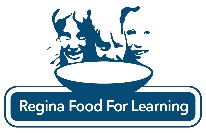 Thank you to our MAJOR SPONSOR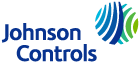 _________________________________________________________Thank you to our PHOTO/WINE SPONSOR:  GDI Services (Canada)/Ainsworth Inc.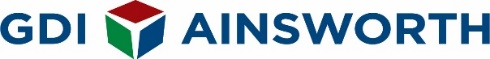 Thank you, GOLD SPONSORS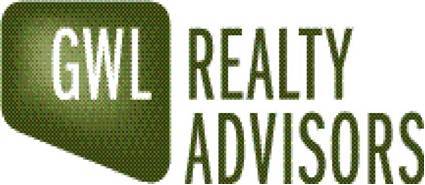 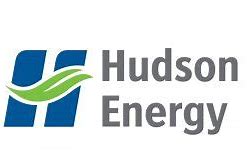 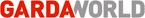 Thank you, SILVER SPONSORS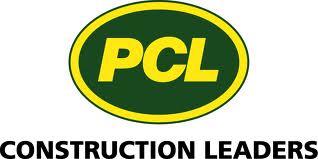 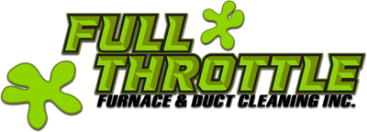 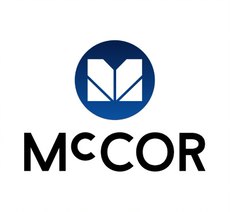                                                     E.B. General Contracting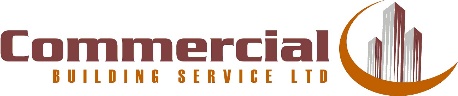 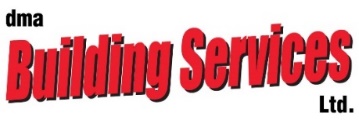 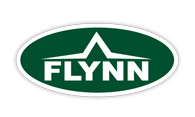 Thank You ToHOLE IN ONE SPONSOR:          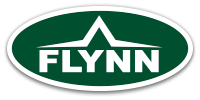 GOLF BALL SPONSOR:       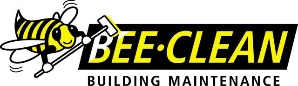 SIGN SPONSOR: PLS Signage & Graphic            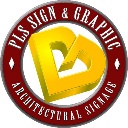 WATER SPONSOR: Westdale Properties/Northgate Mall          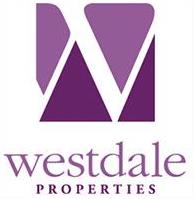 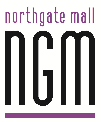 President’s Cup – Lowest Scoring Team Commercial Building Service with Murray Sutherland, Mike Hudey, Kelly Geissler and Scott Cody. 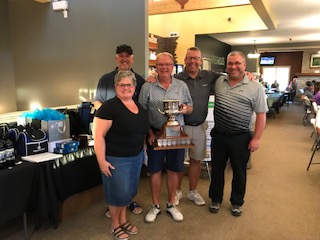 Don Holman Trophy – Most Honest Team  Imperial Dade Canada with Patrick Cooper and David Robinson.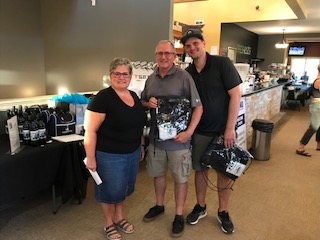 Closest to the Pin Women: Sandy Doran of Colliers International  Men: David Higgins golfing with PLS Sign and Graphic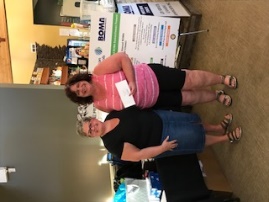 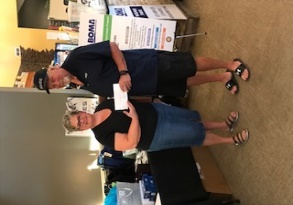 Longest Drives Women: Dawn Schlosser of Nicor Group and Men: Mitch Hoehn of PCL Construction Management Inc.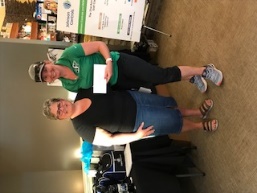 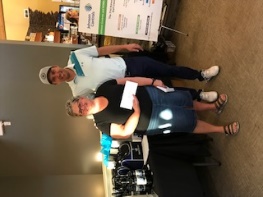 Longest PuttsMen: Doug Scutchings golfing with Seal-it Up Roofing      Women: Dawn Schlosser of Nicor Group and 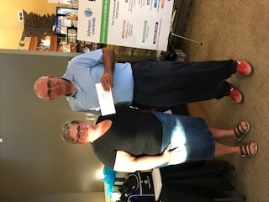 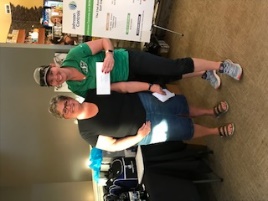 Winner of the Lost Balls ContestMatt Wood golfing with Century West Disaster Restoration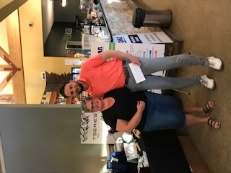 HOLE SPONSORS:BGE Indoor Air Quality SolutionsFlexNetworksGardaWorldGDI/AinsworthGFL Environmental Inc.Harvard Western InsuranceHVAC Sales/ServiceLydale ConstructionTrane CanadaPRIZE DONORS:Ainsworth Inc.Commercial Building Services Ltd. Cushman Wakefield/Cornwall CentreDeer Valley Golf ClubFlynn CanadaFull Throttle Furnace & Duct Cleaning Inc. Hudson Energy PCL Construction Management Inc.PLS Sign & GraphicSGIWestern CML Cleaners Ltd.THANK YOU to the Golf Committee and Volunteers During the Tournament:Chair – Justin SymesBrandi Clarke Mitch HoehnCecelia Lang Wendy KopeckLisa PeggCail Maclean, ED